West Virginia Board of Examiners forSpeech-Language Pathology and AudiologyBoard MembersErin Leigh-Ann Browning, M.A., CCC-SLP, PresidentVickie Pullins, M.A., CCC-SLP, SecretaryDr. Michael J. Zagarella, Au.D., CCC-ADr. Vernon N. Mullins, Au.D, CCC-AJoe E. Richards, M.A., Citizen MemberBOARD MEETING AGENDAJanuary 8, 2019 @ 5:00 PMBoard Office via Video Conference99 Edmiston WaySuite 214Buckhannon, WV  26201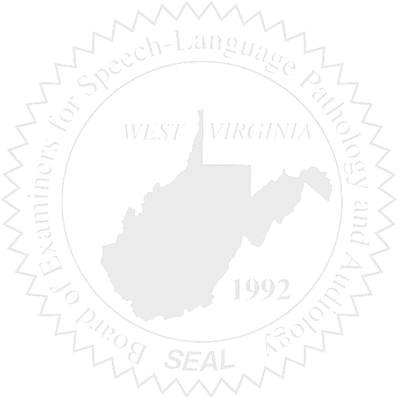 Call to OrderCOMPLAINTSClosed Case #47 – Request from Licensee - PattyCase #52 – Request for reducing suspensionNEW BUSINESSFARB – Conference January 25 – 27, 2019New Orleans, LA